              ҠАРАР                                                                      РЕШЕНИЕО секретаре сорок первого  заседания Совета  сельского поселения  Шаранский  сельсовет муниципального района   Шаранский район  Республики Башкортостан  27 созываВ соответствии со ст. 25 Регламента Совета сельского поселения Шаранский сельсовет муниципального района Шаранский	 район Республики Башкортостан Совет сельского поселения Шаранский сельсовет муниципального района Шаранский район  решил:-избрать секретарем сорок первого  заседания Совета сельского поселения Шаранский сельсовет муниципального района Шаранский район Республики Башкортостан в составе:1. Баянову Лилию Вадутовну—депутата от избирательного округа № 3Заместитель председателя Советасельского поселенияШаранский сельсовет                                                                 Зилеев И.А.с. Шаран03.10.2018  № 41/299                                         Башкортостан РеспубликаһыШаран районымуниципаль районыныңШаран ауыл Советыауыл биләмәһе Советы452630 Шаран ауылы, Кызыл урамы, 9Тел.(347) 2-22-43,e-mail:sssharanss@yandex.ruШаран  ауылы, тел.(34769) 2-22-43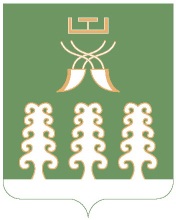 Совет сельского поселенияШаранский сельсоветмуниципального районаШаранский районРеспублика Башкортостан452630 с. Шаран ул. Красная,д.9Тел.(347) 2-22-43,e-mail:sssharanss@yandex.ruс. Шаран тел.(34769) 2-22-43